ACHIEVA Family Trust, 711 Bingham Street, Pittsburgh, PA 15203SafeUnsubscribe™ nanci.sullivan@aiu3.net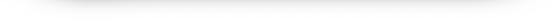 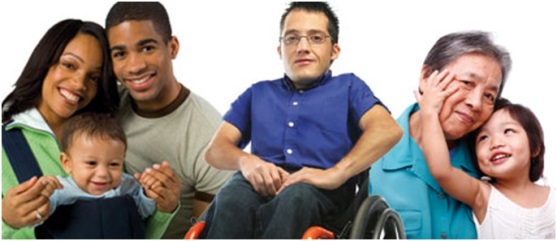 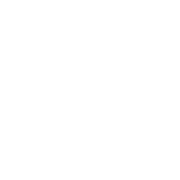 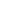 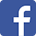 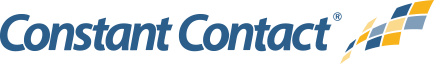 